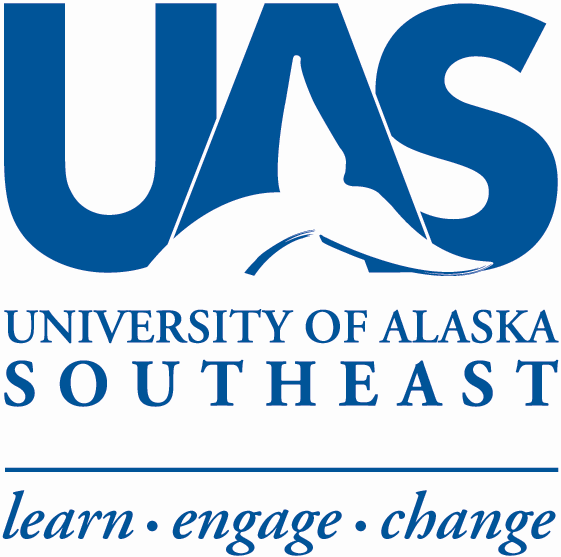 G&C Proposal No.:      Dept. Proposal No.:      Funding Agency Due Date:      Project Title:      School and Department:     Funding Agency:      							CFDA No.:       		Funding Agency Address:      Contact Person:      			Phone Number:      			Email:      Project Start Date:       			Project End Date:	       			Amount Requested:       		RFP URL:     Is the project  specific? Yes    No		Are there post-docs or graduate students? Yes    No				Is the project EPSCoR related? Yes    No		Is tuition budgeted for graduate students? Yes    NoAre there undergraduate students? Yes    No		Is health insurance budgeted for graduate students? Yes    NoProposal Notes: By signing this form, (1) I agree to accept responsibility for the scientific and ethical conduct of this project; (2) I certify that I am not presently debarred, suspended, proposed for debarment, declared ineligible, or voluntarily excluded from current transactions by any federal department or agency; (3) I agree to be bound by the terms and conditions of the sponsored award agreement which supports this activity; (4) I certify that this proposed project is my original work; (5) I understand and will abide by all UA policies and procedures; (6) I certify that all information provided on this form and on any attached documents related to this project is accurate and truthful to the best of my knowledge; and (7) I understand that any false or fraudulent statements or claims may subject me to criminal, civil or administrative penalties.__________________________________				__________________________________Principal Investigator			Date				Co-Investigator			Date__________________________________				__________________________________Dean or Campus Director			Date				Vice Provost for Research		DateBy signing this form I certify that this proposal has been reviewed according to the UAS Proposal Submission Process and to the best of my knowledge meets sponsor, agency, state, and university policies, regulations and standards.__________________________________			________________________________________Grants Administrator			Date			Director – Budget, Grants & Contracts		DateCall for pick up & who to contact:  Name:       			Phone Number:      		Email:       Agency TypeAgency TypeActivity TypeActivity Type Federal Private/For Profit Instruction/Training Institutional Support State Private/Non Profit Public Service Applied Research Local Other Scholarship or Fellowship Other Sponsored Activities University Student ServicesBasic Research Project TypeProject TypeMechanismMechanism Preproposal Renewal Competitive Contract Grant New Competitive Renewal Non Competitive Cooperative Agreement CESU Agreement New Non Competitive Supplement RSA Other RevisionPersonnelLast NameFirst NamePhoneSchool & DeptUAS ID #Effort %PICo-I #1Co-I #2Fiscal ContactN/AF&A Rate (percentage)Indirect Cost Rate CodeDistribution CodeModified Total Direct Cost (MTDC)Total Direct Cost (TDC)F&A RecoveryM/CS UASM/CS Third PartyM/CS TotalIf Match is required, please attach Match Authorization FormIs UAS a subaward recipient? Yes    No  Prime Awardee      Prime Awardee      Does the project contain subrecipients? Yes NoIf yes, please attach Subrecipient Commitment Form  Does the project contain subrecipients? Yes NoIf yes, please attach Subrecipient Commitment Form  Subrecipient      Low Level Org:                          D-Level Org:      Banner Research Theme Code(s): Check if the project involves any of the following:Check if the project involves any of the following:Check if the project involves any of the following: Vertebrates; IACUC #       Potential for technology transfer, patent, copyright, trademark, or licensing Confidential or classified information Research on Human Subjects; IRB #       Material transfer agreements Potential for program income Use of radiation, lasers, or significant chemical hazards Conflicts of interest Research restrictions Use of biohazards (infectious agents, recombinant DNA) Import or export of data, goods, or services UAS employee residing out of state